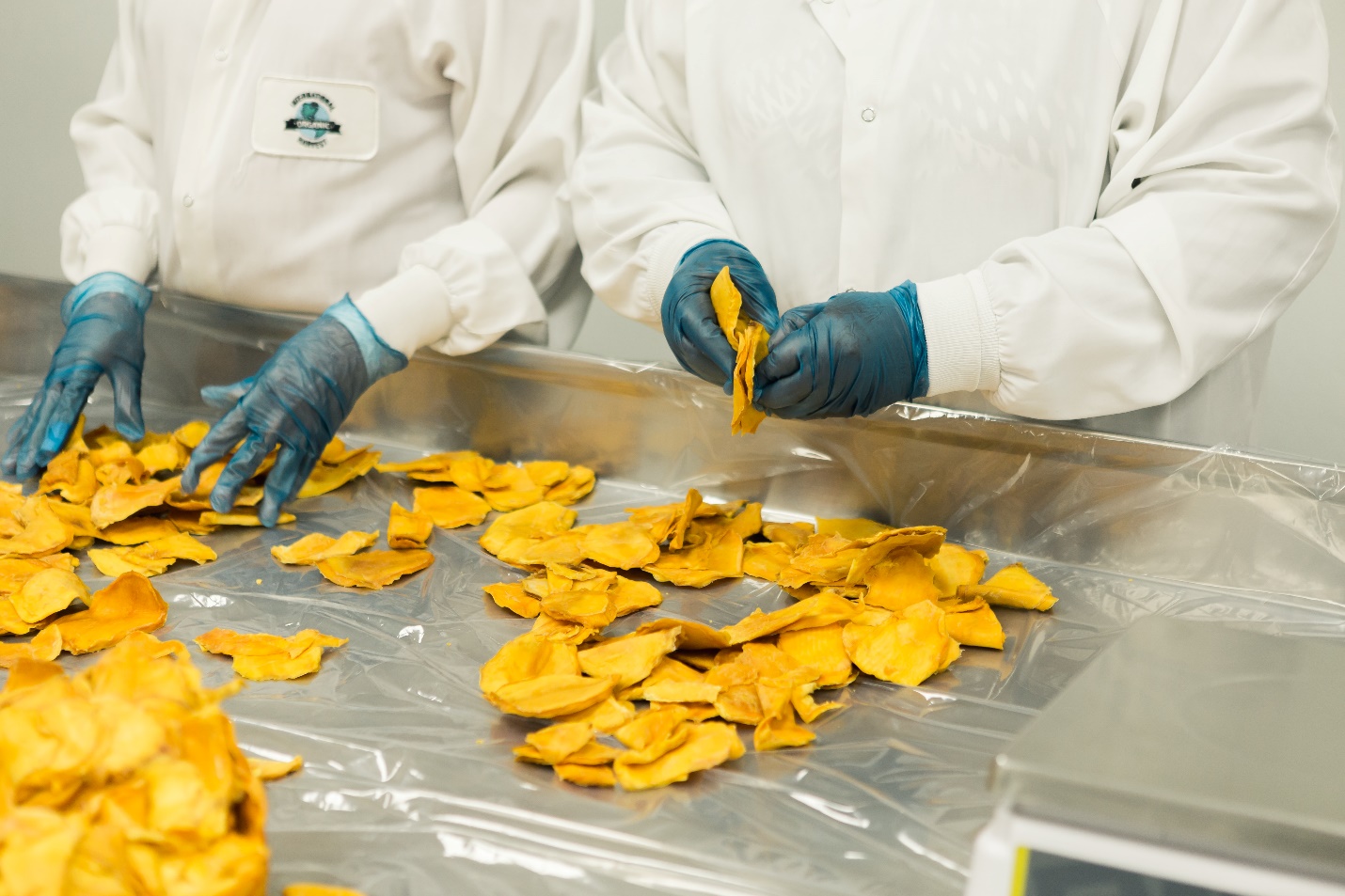 BEDRIJFSNAAMFuncties en verantwoordelijkheden2021INHOUDSOPGAVEINLEIDINGVoedseldistributiecentra en -magazijnen zijn drukke plekken. Er gebeurt veel en de medewerkers en/of vrijwilligers verrichten elke dag weer andere klussen. In deze sjabloon voor het communiceren van het beleid van de organisatie/het bedrijf zijn de functies en verantwoordelijkheden weergegeven. Elke organisatie werkt weer iets anders en daarom is deze sjabloon zodanig samengesteld dat informatie die niet relevant is, kan worden verwijderd en zaken die wel relevant zijn, kunnen worden toegevoegd.De inhoud van deze sjabloon is zo breed mogelijk samengesteld en bevat de voornaamste procedures die moeten worden gevolgd in een distributiecentrum of magazijn. Hoofdstuktitels en bullet points kunnen echter worden bewerkt, verwijderd en toegevoegd waar nodig. Zodra de sjabloon voldoet aan de behoeften van jouw organisatie, kun je eenvoudig de inhoudsopgave op bladzijde 2 actualiseren.Naast de inhoud zijn ook het voor- en achterblad volledig bewerkbaar, met ruimte waarin je een eigen afbeelding, het logo van het bedrijf of de organisatie en de contactgegevens en het adres kunt opnemen. De titel op het voorblad kan ook worden bewerkt.De copyright-pagina van de sjabloon mag echter niet worden verwijderd, aangevuld of bewerkt. Vermeld Interreg 2 Seas Project, Flavour, waar van toepassing.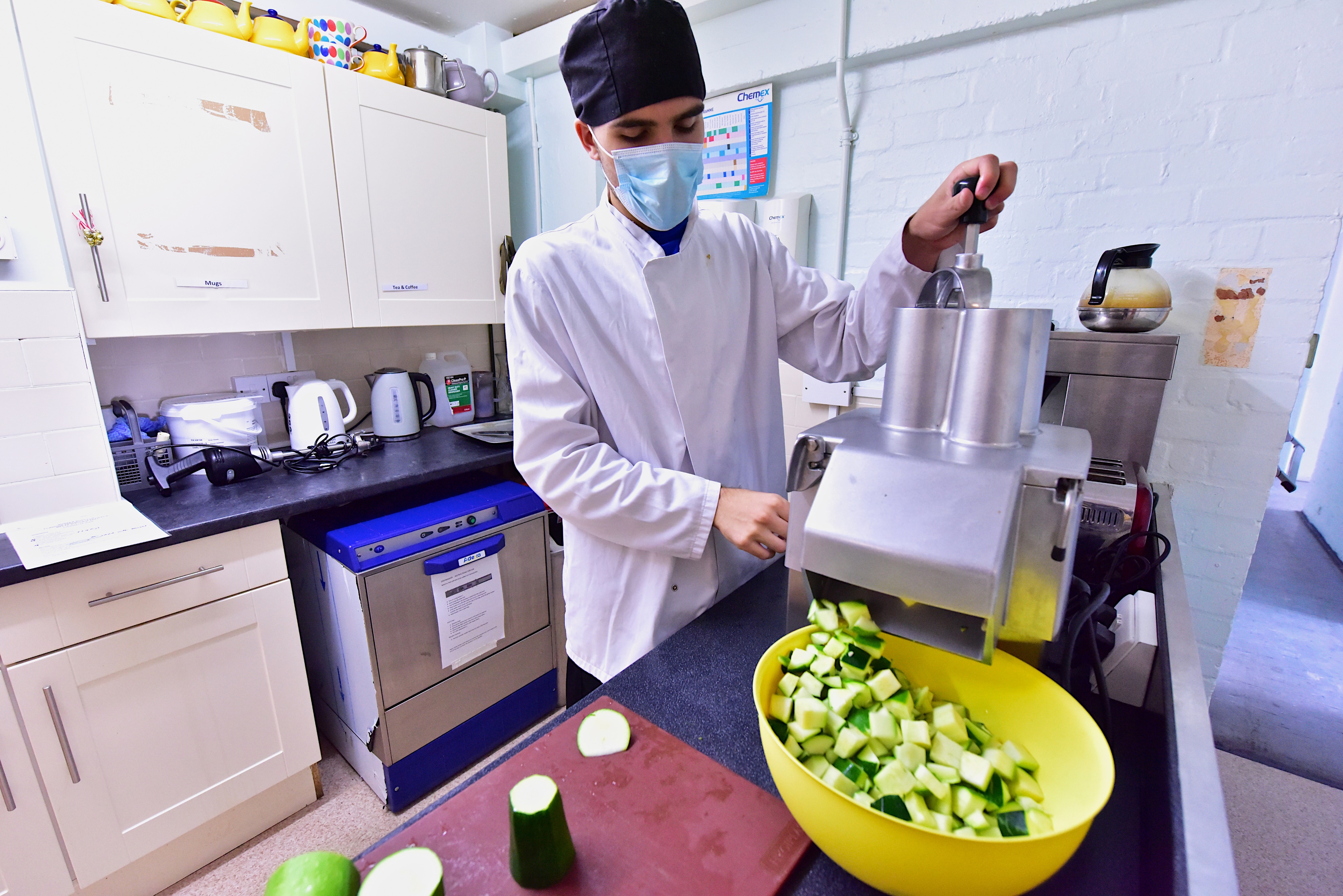 MEDEWERKERS & VRIJWILLIGERSVOEDSELVEILIGHEID EN HYGIËNEPERSOONLIJKE HYGIËNEMedewerkers moeten ervoor zorgen dat hun haar is samengebonden.Medewerkers mogen geen nagellak dragen. Medewerkers mogen geen sieraden dragen.Medewerkers dienen baarden kort en goed verzorgd te houden. Medewerkers moeten wondjes bedekken met een blauwe pleister.Medewerkers moeten hun handen wassen en desinfecteren voor en na het werken met voedsel.Medewerkers moeten hun handen wassen en desinfecteren nadat ze hebben gehoest of geniesd.Medewerkers moeten hun handen wassen en desinfecteren na een toiletbezoek. Medewerkers moeten hun handen wassen en desinfecteren nadat ze hebben gepauzeerd.Medewerkers moeten hun handen wassen en desinfecteren nadat ze een sigaret / e-sigaret hebben gerookt.Medewerkers moeten elke dag weer schone kleding dragen op hun werk. Apparatuur & infrastructuurAls apparatuur vereist is, voeg dan hier de eigen instructies en trainingseisen in.Reiniging & desinfectieVerricht alle reinigingstaken die je supervisor/manager je opdraagt.WaterVoeg hier de eigen richtlijnen in.Afval & vuilMedewerkers moeten afvalbakken gebruiken en erop toezien dat het deksel weer daarop wordt teruggelegd. Medewerkers moeten ervoor zorgen dat zij afval scheiden voor recycling in afzonderlijke bakken indien beschikbaar.OngediertebestrijdingAls medewerkers ongedierte zien, moeten zij hun supervisor daarvan op de hoogte brengen.TrainingMedewerkers zijn verplicht deel te nemen aan trainingen als dat wordt gevraagd door hun supervisor.Koelkast- & vriezertemperaturenMedewerkers moeten de koelkast- & vriezertemperaturen regelmatig controleren en noteren; jouw organisatie heeft een rooster voor deze controles.Medewerkers moeten ervoor zorgen dat ze weten op welke temperatuur de koelkasten en vriezers moeten worden gehouden. Als de temperatuur anders is dan wat deze moet zijn, moeten medewerkers dat laten weten aan hun supervisor.  BezoekersMedewerkers moeten hun supervisor informeren over eventuele bezoekers. Medewerkers moet de gasten begeleiden naar de aanmeldbalie of het gastenboek. VOEDSEL DAT WORDT AANGELEVERDTraceerbaarheidWaar komt het voedsel vandaan (naam van de winkel, veiling, boer, etc.)?EtiketterenMedewerkers moeten ervoor zorgen dat alle items die worden aangeleverd van een eenduidig etiket worden voorzien en in het administratief systeem van de organisatie worden ingeboekt waarbij de houdbaarheidsdatum en een beschrijving daarvan niet mag ontbreken.Allergenen moeten duidelijk vermeld worden.  Koelkasten en vriezersMedewerkers moeten de koelkast- & vriezertempetuur 3 keer per dag controleren.Medewerkers moet het voedel van een etiket voorzien en in een koelkast of vriezer plaatsen.Medewerkers moeten controleren of het voedsel binnen de houdbaarheidsdatum is en dat het geschikt is om te worden ingevroren door op de bewaarinstructies op de verpakking te kijken.VOEDSEL DAT WORDT UITGELEVERDVoedsel gereed maken voor uitleveringVoeg hier de eigen richtlijnen toe.LeveringenMedewerkers moeten het voedsel dat moet worden uitgeleverd, verzamelen.Medewerkers moeten etiketten op de uit te leveren items plakken.Medewerkers moeten de uit te leveren items in de vrachtwagens plaatsen.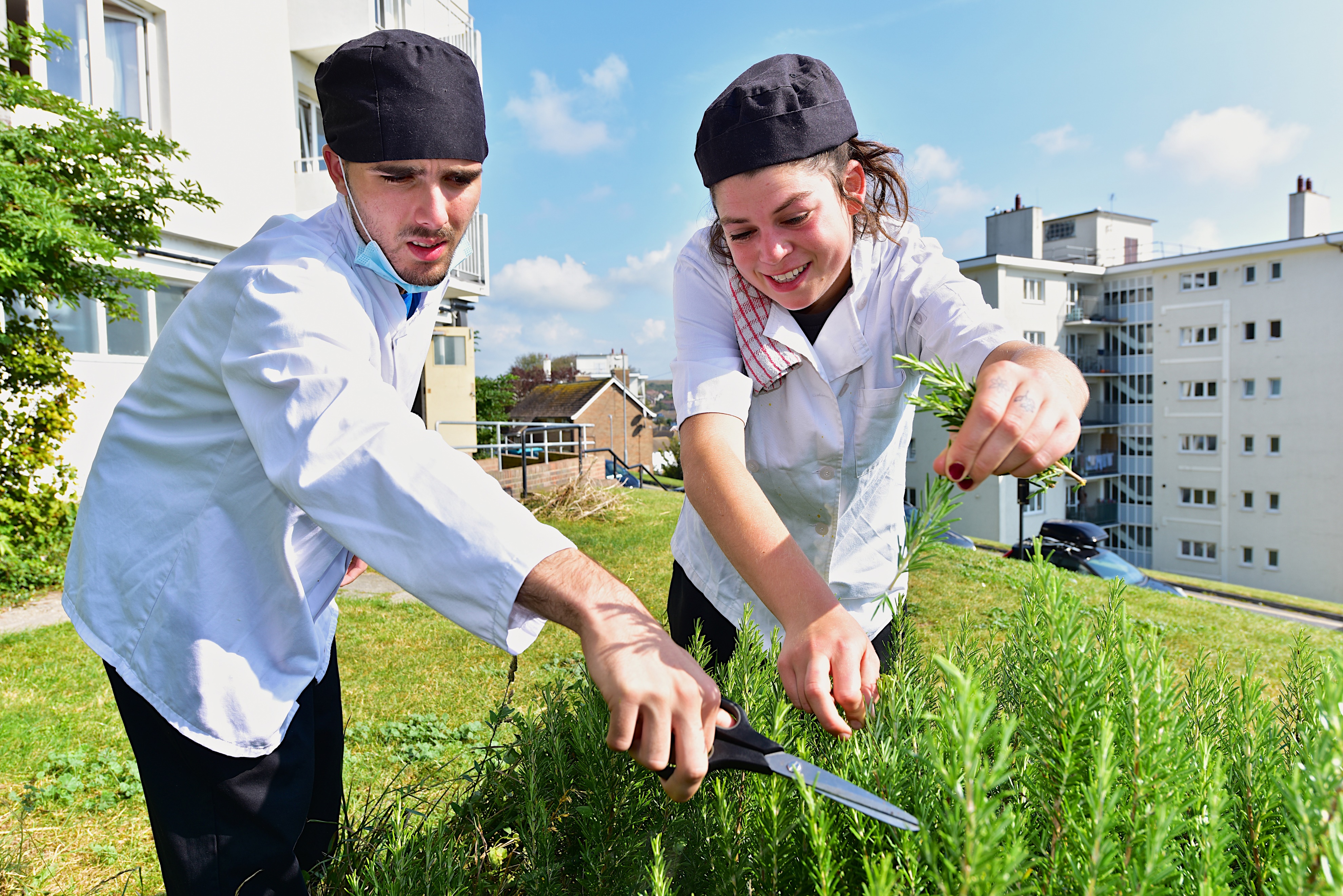 SUPERVISORS & MANAGERSVOEDSELVEILIGHEID EN HYGIËNEPersoonlijke hygiëneSupervisors moeten controleren of zeep en desinfectiemiddel beschikbaar is bij de wastafels en deze items bijvullen indien nodig.Apparatuur & infrastructuurVoeg hier de eigen richtlijnen toe.Reiniging & desinfectieSupervisors moeten een reinigingsrooster opstellen met daarin vermeld wat gereinigd moet worden, wanneer dat moet gebeuren en welke reinigingsmiddelen daarvoor moeten worden gebruikt.  Supervisors moeten een mogelijkheid opnemen om te laten zien dat iets is gebeurd (bijv. een kolom waarin de medewerker de initialen en het tijdstip van reiniging kan plaatsen).Supervisors moeten reinigingsproducten in een afsluitbare kast of een aparte ruimte bewaren.WaterVoeg hier de eigen richtlijnen toe.Afval & vuilSupervisors moeten afvalbakken schoon houden en ervoor zorgen dat deze dagelijks worden geleegd.OngediertebestrijdingSupervisors moeten problemen met ongedierte melden aan de betreffende autoriteiten.  Supervisors moeten regelmatig controleren op de aanwezigheid van ongedierte.TrainingSupervisors moeten medewerkers informeren over welke trainingscursussen zij moeten volgen; tevens moeten zij bijhouden wie welke cursus heeft gevolgd.Supervisors moeten ervoor zorgen dat iedereen over geldige certificaten beschikt waar nodig, zoals met betrekking tot handmatige verwerking en voedselveiligheid.Koelkast- & vriezertemperaturenSupervisors moeten een rooster opstellen voor het controleren van de temperatuur van de koelkasten/vriezers. Supervisors moeten ervoor zorgen dat de koelkast- & vriezertemperaturen iedere dag worden gecontroleerd en dat de waarden worden genoteerd.  Supervisors moeten ervoor zorgen dat ook temperatuursteekproeven worden genomen bij het in ontvangst nemen van voedsel bij het magazijn en dat de waarden op de pakbon worden genoteerd. Indien temperturen niet correct zijn, moeten supervisors hun manager daarvan op de hoogte brengen en het voedsel verplaatsen of afvoeren.  BezoekersSupervisors moeten ervoor zorgen dat gasten zich hebben aangemeld en bekend zijn met de richtlijnen.VOEDSEL DAT WORDT AANGELEVERDTraceerbaarheidSupervisors moeten een up-to-date lijst van bedrijven bijhouden die voedsel aanleveren.EtiketterenSupervisors moeten controleren dat medewerkers en/of vrijwilligers het voedsel correct etiketteren en inboeken. Het noteren van de actuele datum op een whiteboard helpt mensen om snel en eenvoudig een datumcontrole uit te voeren.Koelkasten en vriezersSupervisors moeten controleren dat de koelketen nergens is onderbroken tijdens ophalen en transport.Supervisors moeten zorgen voor een systeem waarmee medewerkers koelkast- & vriezertemperaturen tenminste 3x per dag kunnen controleren en noteren.  Supervisors moeten erop toezien dat voedsel tenminste 48 uur wordt ingevroren voordat dit wordt uitgeleverd naar de consument.VOEDSEL DAT WORDT UITGELEVERDVoedsel gereed maken voor uitleveringSupervisors moeten een lijst bijhouden van organisaties waaraan we voedsel uitleveren.Als een supervisor ontdekt dat een product dat we hebben ontvangen mogelijk schadelijk is voor mens, dier of plant, dan moet deze aan de organisaties melden dat we dit product hebben ontvangen en moet deze alle producten direct terugroepen.LeveringenSupervisors moeten etiketten voor uitlevering samenstellen en printen. Daarop moet de contactpersoon bij de afnemer, het adres met eventuele speciale afleverinstructies, de inhoud en eventuele allergenen vermeld staan. Als we gekoelde goederen transporteren, moet er tevens ruimte zijn om de temperatuur van de vrachtwagen bij aankomst op de pakbon te kunnen vermelden.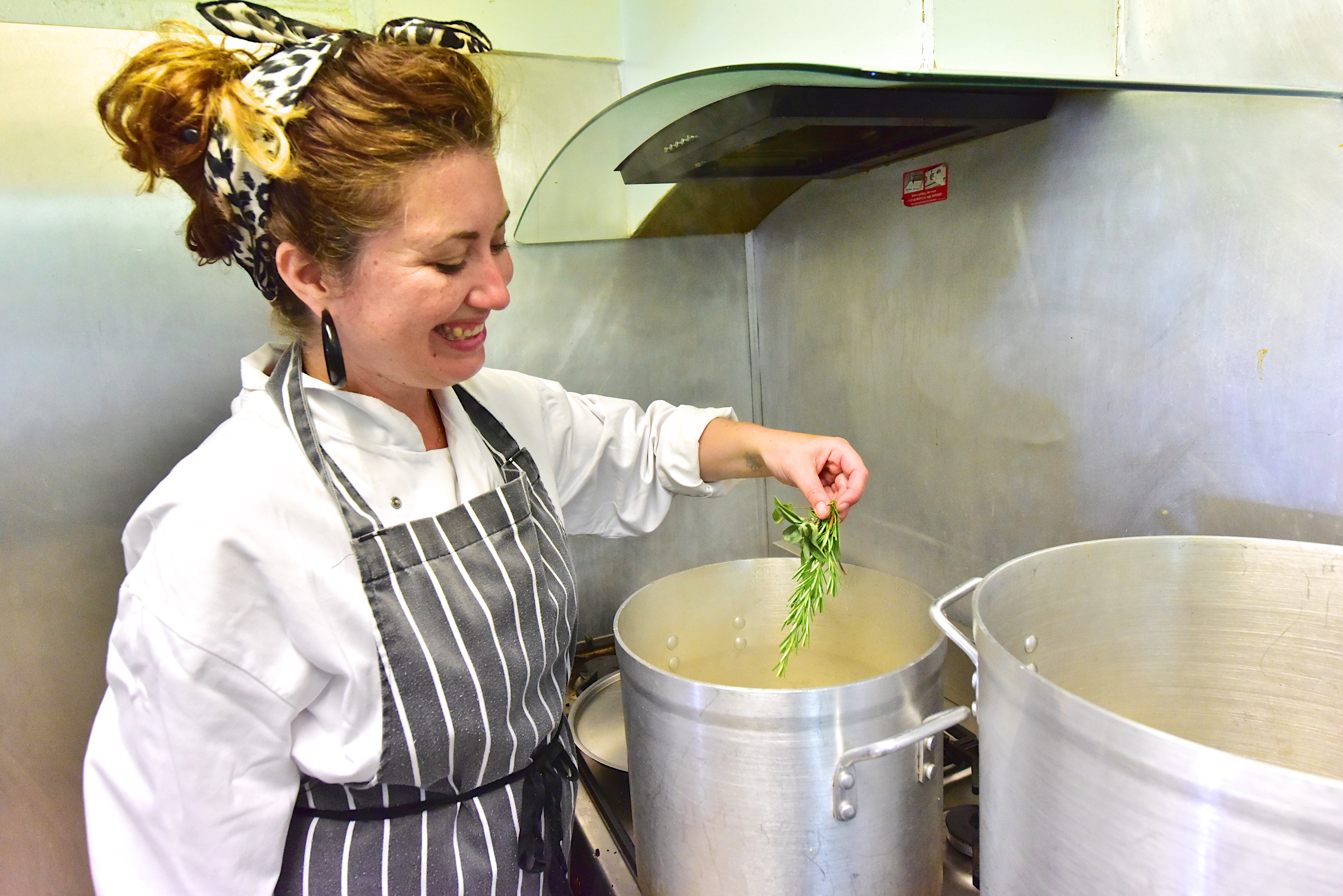 DE ORGANISATIEVOEDSELVEILIGHEID EN HYGIËNEPersoonlijke hygiëneDe organisatie moet zorgen voor een wasbak met stromend water, zeep en een handdesinfectiemiddel.De organisatie moet instructies ophangen over hoe de handen te wassen.De organisatie moet trainingen geven aan medewerkers en/of vrijwilligers met betrekking tot een goede persoonlijke hygiëne en voedselveiligheid.Apparatuur & infrastructuurDe organisatie moet ervoor zorgen dat het magazijn/de keuken schoon is en geen gebreken vertoont. De organisatie moet eventuele schade zo spoedig mogelijk herstellen.De organisatie moet zorgen voor medewerkerstoiletten, ruimte waar medewerkers persoonlijke dingen kunnen opbergen en een ruimte waar zij kunnen eten.Reiniging & desinfectieDe organisatie moet zorgen voor de benodigde reinigingsproducten. De organisatie moet de gegevens en veiligheidsbladen met betrekking tot de reinigingsproducten die worden gebruikt, goed opbergen.  De organisatie moet ervoor zorgen dat alle medewerkers en/of vrijwilligers regelmatig trainingen krijgen over reinigen.WaterDe organisatie moet alle wasbakken en watertappunten als volgt labellen: bestemd voor het wassen van de handen;uitsluitend bestemd voor reiniging;drinkwater.Afval & vuilDe organisatie moet zorgen voor de benodigde afvalbakken. De organisatie moet deze vervangen indien nodig.OngediertebestrijdingDe organisatie moet een plan opstellen voor het voorkomen van ongedierte waarin wordt vermeld wat te doen als ongedierte wordt gedetecteerd.De organisatie moet schriftelijk bijhouden waar aas en/of andere bestrijdingsmiddelen (zoals insectenlampen, muizenvallen) zich bevinden. De organisatie moet ervoor zorgen dat deze zijn opgeslagen in een afsluitbare kast.TrainingDe organisatie moet zorgen voor trainingen op het gebied van voedselveiligheid en hygiëne, handmatige verwerking van voedsel, richtlijnen voor het gebruik van chemicaliën, het gebruik van tilmiddelen en plaatsen van goederen in magazijnen.Koelkast- & vriezertemperaturenDe organisatie moet meetinstrumenten wekelijks testen op correcte werking (kalibratie van thermometer van vriezer/koelruimte/koeltruck).De organisatie moet ervoor zorgen dat alle documentatie de voorgeschreven tijd bewaard blijft en toegankelijk is bij een audit.BezoekersDe organisatie dient ervoor te zorgen dat er een plek is waar alle gasten zich kunnen aanmelden.  De organisatie dient ervoor te zorgen dat er heldere instructies zijn voor wat te doen in geval van een calamiteit.VOEDSEL DAT BINNENKOMTTraceerbaarheidAls je denkt dat een product schadelijk is, moet de organisatie de wetgeving van het betreffende land volgen voor wat betreft wie te informeren.EtiketterenDe organisatie moet ervoor zorgen dat er een duidelijke allergenenlijst beschikbaar is binnen bereik van iedereen die in het magazijn werkt.Koelkasten en vriezersDe organisatie moet dagelijks nauwgezet een logboek bijhouden. De organisatie moet zorgen voor een oplossing om automatisch de temperatuur te kunnen controleren in het weekend en tijdens nationale feestdagen.VOEDSEL DAT WORDT UITGELEVERDVoedsel gereed maken voor uitleveringAls je denkt dat een product schadelijk is, moet de organisatie de wetgeving van het betreffende land volgen voor wat betreft wie te informeren.LeveringenVoeg hier de eigen richtlijnen toe.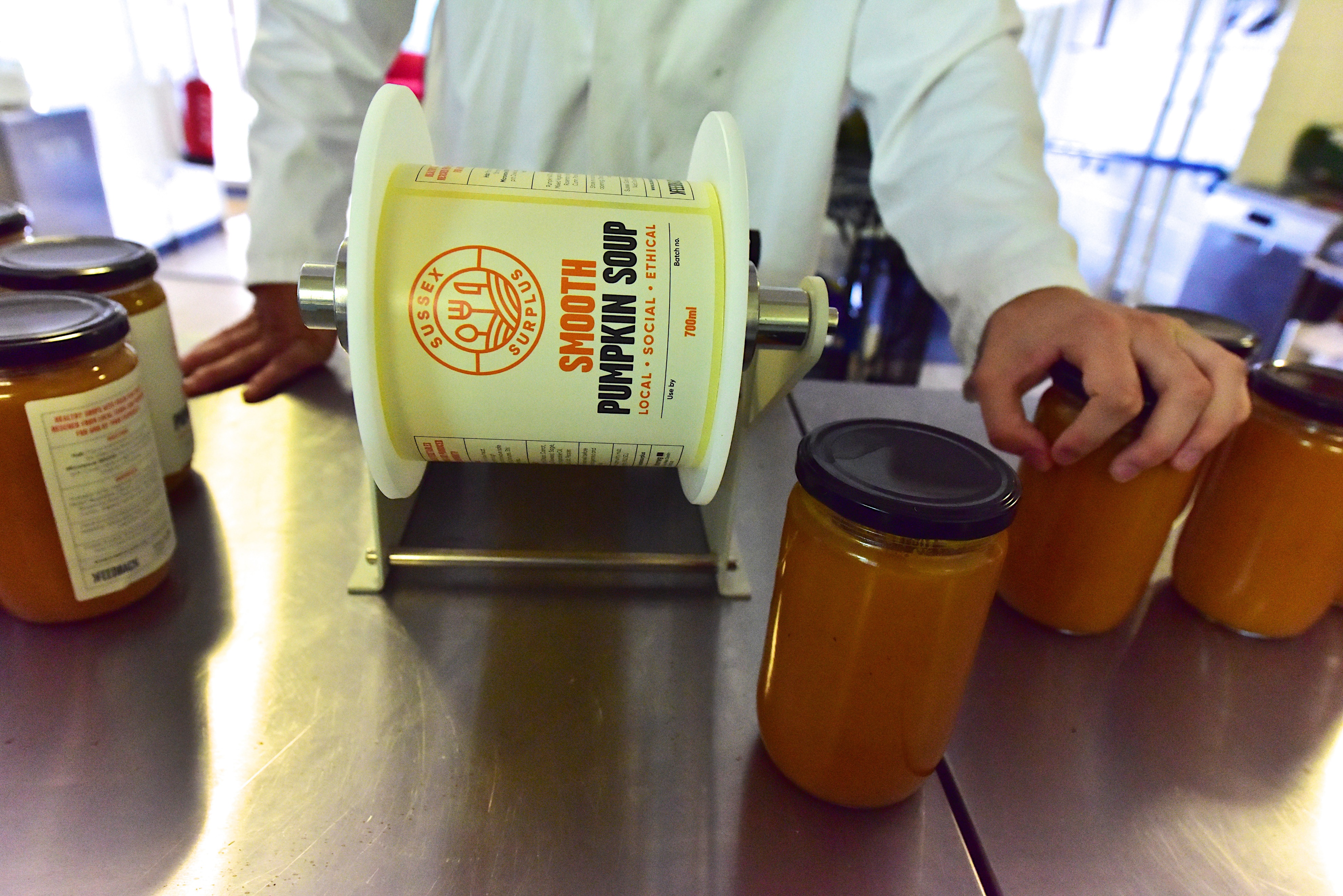 AANVULLENDE GEGEVENSWend je bij eventuele vragen, suggesties en twijfels over functies en verantwoordelijkheden zoals beschreven in deze gids aan je supervisor of organisatie via de volgende mailadressen.Naam supervisor/managerE-mail: email@email.comTel.: 0800 000000Naam bedrijf/organisatieE-mail: email@email.comTel.: 0800 000000Verdere bronnen zijn te vinden op de volgende websites:
UK Government Guidelineshttps://www.gov.uk/food-safety-your-responsibilitiesFood Standards Agencyhttps://www.food.gov.uk/food-safetyCOPYRIGHT SJABLOONDeze sjabloon is opgesteld in samenwerking met:HERW!N vzwPanier de la MerMilieu & Werk vzwStad BruggeStad MechelenVIVES HogeschoolBrighton & Hove Food PartnershipPlymouth Marjon University Business SchoolFEEDBACK GlobalFareShare SussexFoto’s:Alexis Maryon, FEEDBACK Global© 2021, Plymouth Marjon University.Mag worden afgedrukt en gereproduceerd voor eigen gebruik. Naamsvermelding (Interreg 2 Seas Programme, FLAVOUR Project) wordt op prijs gesteld.DEZE PAGINA MAG NIET WORDEN BEWERKT OF VERWIJDERD UIT HET SJABLOON-BESTAND.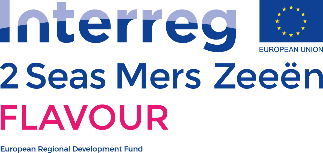 Sjabloon © 2021, Plymouth Marjon University.